Bezoekers Registratie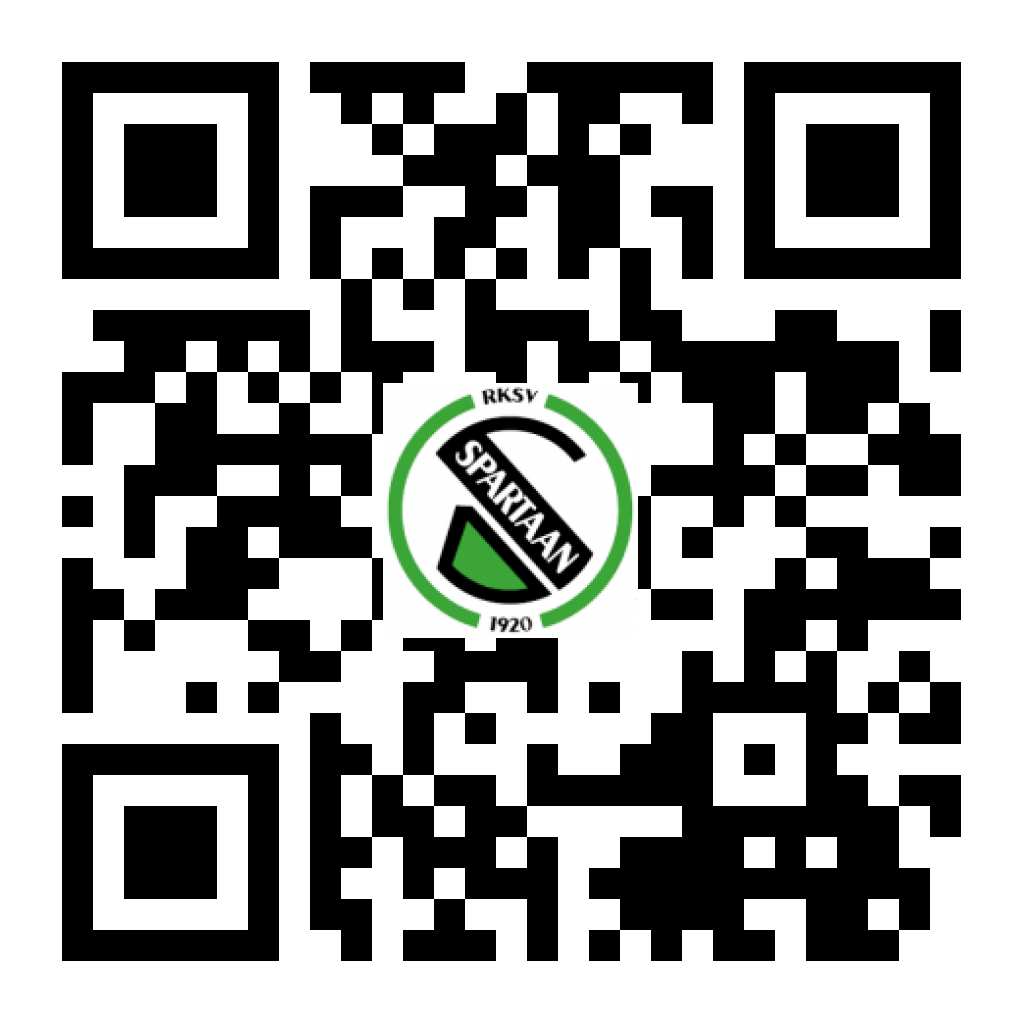 Of ga naar;www.tinyurl.com/spartaan1920Bedankt!